PERSONAL INFORMATIONKamal Jabr Styvingevägen 8A lgh 1003, 59155 Motala (Sweden) 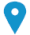 0046728452478( Sweden ) - 00962795093897(Jordan ) - 00963932469413(Syria)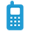 kamal.jabr.training@gmail.com 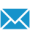  Married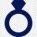  Swedish 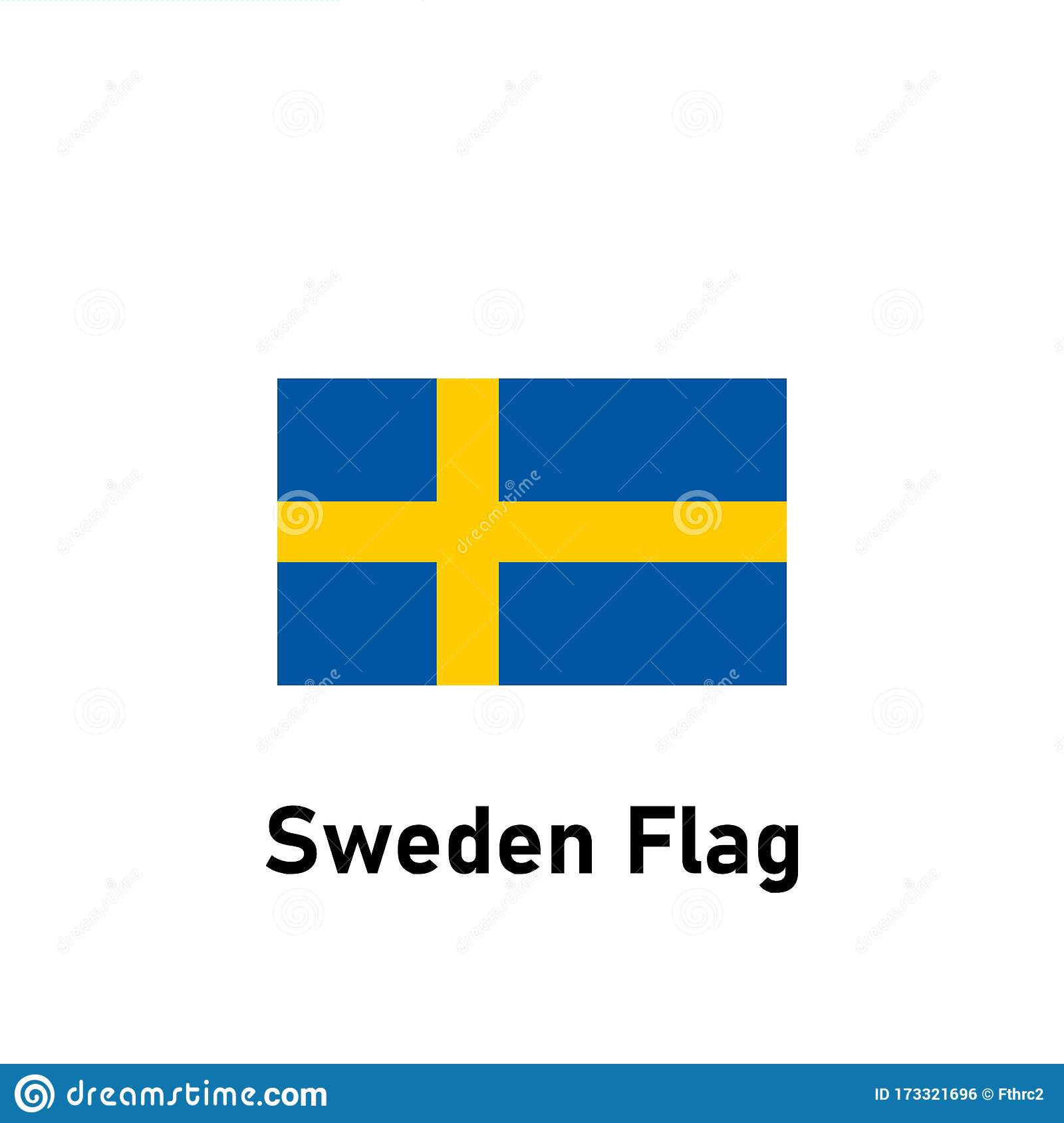 WORK EXPERIENCE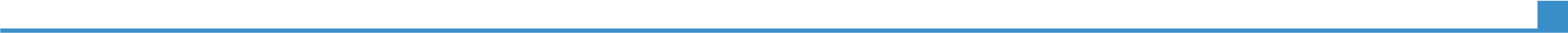 2013–present Inclusive Education Advisor ( themes : inclusive education , MHPSS, special education , inclusion and diversity in education system , gender in schools , EiE ) 2013–present UNRWA :  Amman , Beirut , Damascus 2013–present Developing educational policies and strategies.Developing training materials for teachers and educators training (inclusive education, education in emergency, psychosocial support, human rights in education, life skills.Conducting and facilitating seminars, workshops and courses.Capacity building of educators.Conducting advocacy campaign and raising awareness.Mapping and scanning needs of beneficiaries.Planning, developing, Following up, monitoring and evaluation the educational projects.Networking and fundraising of education projects.Data collecting and reporting.​2013–present 2009–2013Assistant of Head Education Development Centre ( Themes : teachers training , researches , education management, educational project )2009–2013UNRWA, Damascus (Syria) 2009–2013Developing training plans for educators training (teachers, school principals, education specialists, school counsellors and psychosocial supporters).Managing and evaluating performance of educators. Developing training materials for teachers and educators training.Mapping and scanning needs of beneficiaries.Planning, developing, Following up, monitoring and evaluation the educational projects.Networking and fundraising of education projects.Conducting and facilitating seminars, workshops and courses.Conducting and analyzing unified tests for students.Conducting researches and education studies.Conducting field visits to classes, schools and education instituteData collection and reporting​2009–20132004–2009School Supervisor ( Themes : ICT in education , teacher performance and  development , monitoring learning ...)2004–2009UNRWA, Damascus (Syria) 2004–2009Developing training plans for teachersManaging and evaluating performance of teachers. Developing training materials for teachers.Capacity building of all teachers on using technology in education.Mapping and scanning needs of educators on using technology in education.Planning, developing, Following up, monitoring and evaluation the using technology in education.Networking with local community and organizations.Conducting and facilitating seminars, workshops, events and courses.Conducting researches and education studies.Conducting field visits to classes, schools and education institutes.Data collection and reporting​2009–2012Education Consultant 2009–2012HELP e.g., Damascus, Reef  Damascus ,Tartous ,Qunaitara (Syria) 2009–2012Planning, monitoring and evaluating  the "remedial education "project for Iraqi refugees in Syria.Class visits and tests.Capacity building for teachers.Data collecting and reporting.​2006–2008project coordinator ( free time)2006–2008NRC,UNRWA, Altanf camp , Alhol camp (Syria) 2006–2008Assessing needs of refugeesSupervising the education activities in camps field visiting campsData collection and reporting.​2008–2009Project manger  ( part-time)2008–2009HELP e.g., Damascus (Syria) 2008–2009Planning, implementing, monitoring and evaluating the "small business "projects for  Iraqi youth refugees in Syria and the host communities.Developing training materials for the project.Data collecting, documenting and reporting.​2006–2009Curriculum Developer ( seconded by UNRWA to Ministry of Education in Syria )2006–2009Ministry of Education, Damascus (Syria) 2006–2009Participating in developing the curriculum approach and design.Developing the syllabi matrix of technology curricula for basic and elementary grades.Participating in developing the content, quizzes, resources and activities.Developing guidelines how to use textbooks for teachers.Evaluating the pre-prepared textbooks for schools in technology issues.​1997–2008lecturer 1997–2008Damascus University, Damascus (Syria) 1997–2008Teaching Supervising the students' activities.Guiding the students' Seminars and Projects.​EDUCATION AND TRAINING2018- 0000 2018-2019  2005–2008Master , Education for sustainable development ,  University of GothenburgSpecialized course completion , KVISK (  Creative ways for Integration and employment through culture ) , , Katrineholm , SwedenMaster , Management Information System2018- 0000 2018-2019  2005–2008Arab Academy for Banking and Financial Sciences- Faculty of Information Technology & Damascus University, Damascus (Syria) Arab Academy for Banking and Financial Sciences- Faculty of Information Technology & Damascus University, Damascus (Syria) 2018- 0000 2018-2019  2005–20082010–2010The Social Protection, Maastricht university2010–20102005–2006specialized Diploma, Educational Supervision2005–2006Institute of Education-UNESCO/UNRWA, Damascus ,Amman (Syria) Institute of Education-UNESCO/UNRWA, Damascus ,Amman (Syria) 2005–20062006–2007Certificate ,core trainer, ICT in education ,2006–2007World Links, Amman (Jordan) World Links, Amman (Jordan) 2006–20072000–2002Diploma, Educational pedagogy2000–2002Damascus University , Faculty of Education, Damascus (Syria) Damascus University , Faculty of Education, Damascus (Syria) 2000–20021985–1989B.A. Library and Information management1985–1989Damascus University, Damascus (Syria) Damascus University, Damascus (Syria) PERSONAL SKILLSMother tongue(s)ArabicArabicArabicArabicArabicForeign language(s)UNDERSTANDINGUNDERSTANDINGSPEAKINGSPEAKINGWRITINGForeign language(s)ListeningReadingSpoken interactionSpoken productionEnglishfluentfluentfluentfluentfluentSwedishgoodfluentgoodgoodgoodDigital skillsSELF-ASSESSMENTSELF-ASSESSMENTSELF-ASSESSMENTSELF-ASSESSMENTSELF-ASSESSMENTDigital skillsInformation processingCommunicationContent creationSafetyProblem solvingProficient userProficient userIndependent userIndependent userIndependent userICDL ICDL ICDL ICDL ICDL Other skillsPublic speaking: I used to speak publicly via my daily work in teacher training, university teaching and training in local and international organizations.Facilitation Skills : certified by Kansai UniversityEducation in emergencies :​ certified by Fordham University , USA , the course conducted in Amman ,JordanMinimum standards for education in emergency​ , Trainer of trainers, Certified by INEE .Inclusive education , Trainer of trainers: certified by UNRWA ,Diakonia & NAD​Life Skills Educators Training:​certified by UNRWA and IDEALBuilding the learners' communities (COP): certified by Kansai University .earner Cantered Approach Facilitator : certified by UNRWA & JICA​Leadership Skills : certified by UNRWATraining Techniques: certified by UNRWACoaching : certified by UNRWACreative Thinking Skills : certified by ​​UNRWA